Level System Daisy Center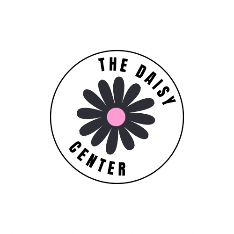 Line of Sight is defined as the direct visual supervision and monitoring of residents by staff members. It ensures that staff always have a clear and unobstructed view of residents to ensure their safety and well-being. If a youth is ill, they are typically quarantined to room. Staff members regularly check on the youth, typically at frequent intervals throughout the day and night. The frequency of checks can vary depending on the specific needs of youth, but it is typically done at regular intervals, such as every 15 minutes or as determined by their team in the intake or as level changes. If a youth is refusing to leave their room or in crisis and wanting space: the door or curtain will be left open, and staff will do checks every 5 minutes with at least a visualization.  Electronics are a privilege and will be restricted if youth allow others to use their device during their device/ electronic time.  It is the youth’s responsibility to turn in tablets, electronics, and phones at the appropriate time.  Failure to turn in or steal an electronic can affect the entire home.Reset DescriptionIf youth is on a 7-day reset due to Physical Aggression, Drug Usage or Running away they will drop a level after successfully completing their 7-day reset.   If they are on a 7-day reset due to numerous small infractions, they can return to their previous level after they successfully complete their 7 days reset.If the youth does not follow the safety/rules guidelines during a day in Reset that day will not be counted as one of the 7 reset days. Youth will be responsible for doing therapeutic worksheets each day they are on reset. Reset for small infraction will be determined by our Therapist, Monica. When a youth is placed on Reset, they must complete an Accountability Resolution Sheet and meet with Monica to discuss goals. Each day the youth will rate their progress and staff will reflect on their daily progress. Youth will be responsible for completing their reset packet based on the circumstances that caused the reset. After a week the youth will meet with Monica and discuss the next steps. Short Burst Consequences-  When a youth receives an hour- they must complete that hour that day. Alternatives to Short Burst Consequences as learning and growth alternatives (1-hour Short Burst Alternative) Consequences within Trauma Informed Care is about finding the underlying problem that is hidden in the behavior. Each hour should be utilized with the options below or options in therapeutic file cabinet.  Please think about what skills the youth can improve when thinking about the resources to use.  Youth Signature 											Caseworker/ Guardian Signature Category Orientation 2 Weeks7 Day ResetLevel 1Level 2Level 3Room Time Weekdays9 pm8pm9 pm9 pm9 pmRoom Time Weekends11 pm10pm11 pm11 pm11 pmBedtime- lights out9 pm/10PM- 12 pm weekend8/9pm- 10/11 pmweekend9 pm/10PM 11/ 12 pm weekend9 pm/10PM 11PM /12 pm weekend9 pm/10PM 11PM /12pm weekendElectronic Time Weekdays 5-6 pm/ 7-9pm Weekends 10-12pm/4-6pm /8-10 pm Can get tv remote for room after 7pm, as long as tasks are completed. Can only have the remote to change the channels. Weekdays 5-6 pm/ 7-9pm Weekends 10-12pm/4-6pm /8-10 pmWeekdays 5-6 pm/ 7-9pm Weekends 10-12pm/4-6pm /8-10 pmWeekdays 5-6 pm/ 7-9pm Weekends 10-12pm/4-6pm /8-10 pmElectronicsPersona/HouseNo personal only houseNo tablet or social mediaNone No personal only houseNo tablet or social media4-5pm      8-9 pmcommon areas onlyUnlimited & in bedroomElectronics WeekendPersonal & HouseNo personal only houseNo tablet or social media None—except X-Box Nintendo as a group activity- 1 hour No personal only houseNo tablet or social media10am-12     4-6pm     8-10pm         common areas onlyUnlimited & in bedroom X- Box/Game Room TvAfter completed tasks7-8 pm before bedroomAfter completed tasksAfter completed TasksAfter completed tasksPhone8pm:2X a day Super 10 min8pm:2X a day Super 10 min8pm8pm9pmAllowance$10None$10$15$20Passes/ Community Time 1 Family Pass with case manager permission1 Family Pass with case manager permissionFamily Pass- 1 Friend on-campus visit only 1 hourFamily Passes2 – 2hour off campus Friend passesUnlimited with team discussionRoom Time/SupervisionCan go to room at 7 pm otherwise- line of site- must ask permission to go to roomCan go to room at 7 pm otherwise- line of site- must ask permission to go to roomUnlimited with 15-minute checksUnlimited with 30-minute checksUnlimited with 60-minute checksGym TimeWith SupervisionWith SupervisionWith SupervisionUnsupervisedUnsupervisedWalk With SupervisionWith SupervisionWith Supervision1-hour unsupervised walk per day before 5 pm1.5 hours unsupervised walk per day before 5 pmGame Room Not AvailableNot AvailableAvailable to useAvailable to useAvailable To UseCategory 7 Day ResetRoom Time Weekdays8pmRoom Time Weekends10pmBedtime- lights out10 pm- 12 pmElectronic TimeCan get tv remote for room after 7pm, as long as tasks are completed. Can only have the remote to change the channels.ElectronicsPersonal & HouseNone Electronics Weekend  Personal & HouseNone—except X-Box Nintendo as a group activity- 1 hour   X- Box7-8 pm before bedroomPhone8pm2X per day Supervised 10 minAllowanceNonePasses 1 Family Pass with case manager permissionRoom TimeCan go to room at 7 pm otherwise- line of site- must ask permission to go to roomGym TimeWith SupervisionWalkWith SupervisionGame Room Not AvailablePrivileges Withheld Down to 7 outfits, No Makeup Level Level Drop to Level 1 after Reset is Complete Room Privilege Moving downstairs ACTIONS HOURSEXAMPLES ACTIONS HOURS EXAMPLESDrug usage on campus, pass or at school, et.Reset- 5 Completing therapeutic sheets on substance abuse/ impulse control/coping skills. Review a ted talk and write a paper on what they learned then present it to the houseExcessive Inappropriate language1 Write a paper about the words to substitute then rewrite that sentence with the substitute word 50 times while saying it aloudPhysical AggressionReset- 5 Completing therapeutic sheets on Anger Management/ Coping Skill. Apology letter to the person who hurtRefusing to go to Bedroom / going to bedroom on reset1 Loss of remote for the next day and/ or loss of rec the next day or that day depending on the time Runaway – unauthorized leave more than 2 hoursReset- 5 Writing a paper about the pros/cons of leaving.  How they can fill whatever void makes them run. Sheets on Coping Skills. Ted talk about Human Trafficking and present to groupEach class with and Unexcused absences- 1 Loss of Privilege for School functions that week, Line of Sight with an hour earlier bedtime if absence exceed 3 in a week. 30 minutes supervised H.W. time in living room Runaway (unauthorized Leave) less than 2 hours2Writing a paper about the pros/cons of leaving. How they can fill whatever void makes them run. Sheets on Coping SkillsFood in unauthorized Room/ Bedroom/ vehicle1 Do a worksheet on lying and complete a letter about why food comes in the roomCaught Vaping for the first time or vaping on an outing 3Watch a video about the dangers of vaping, write a paper and present it to staff. Complete an action plan on paper of how to avoid temptation going forward. Complete impulse packet Wronged another youth with our words or physical or emotional disrespect 2Complete mediation -once both sides have had space. Write an accountability and Apologize letter. Complete a taking responsible Sheet and complete that’s youth chore for the next day. Deregulated for more than 3 minutes (Meltdown- Temper)1Send them to their room for 30-60 minutes. Complete a safety plan with the skills they will use that day and complete a dysregulation sheet based on what is bother them Allowing a person to go into your bedroom1Complete boundaries worksheet and peer pressure sheet Property Damage- breaking -cameras- holes in walls 4 Youth must help repair the item if possible. The cost of the item/repair will be taken out of their allowance. An apology letter must be written. Therapeutic sheets on coping skills/anger management Going upstairs when bedroom is on main level1 Loss of tv remote, loss of electronic time for that day or next day depending on the time occurs Stealing from other youth, staff, house, etc. (must give item back and complete the youth chore or pay for the cost)3Youth will need to return item, Youth will do the other youths’ chore for 2 days, youth will write an apologize letter & complete sheet on stealing and lying Refusing to take a shower when prompted twice if problem persistent 1 Complete a worksheet on hygiene. Or watch a video on the importance of hygiene and write a paper present to groupRefusing to stay in bedroom under Quarantine when not in school/home for illness 2 Youth will watch a video about germs & how they spread and write a full page on what they learned. Youth will create a safety plan about skills to use during quarantine. Going outside without permission 1 Loss of tv remote, loss of electronic time or rec for that day or next day depending on the time occurs Refusing to follow instructions -go to safe area during crisis- 1Loss of Privilege to participate in Rec the next day or that day depending on the time.  Painting nails/ crafts/ markers without protective covering1 Will be responsible for cleaning up musts or making repairs. Loss of the privilege for a week. Dying hair without permission     2 You will clean up the damage created by the hair dye, you will write an apology letter about her actions and what could have been different. You will be responsible for calling guardian in front of staff to report their actions  Refusing to go to Group/Therapy/ participate in group activity1 Loss of tv remote, loss of electronic time or rec for that day or next day depending on the time occurs Sneaking out window/ screen tampering/ Lock tampering 1You will be allowed to go to their room till 7pm for two days Unplugging Camera2 Loss of tv remote, loss of electronic time or rec for 3 days Complete Accountability Reflection SheetGo to Dog Rescue/ Horse RescueWork on the emotional Regulation book and complete a taskBully Behavior:  Mediation then restorative Justice do something nice say or write five nice thingsWrite an apologyMake sure you are promoting Daisy Dollars for good behaviorWatch a Ted Talk video of staff choice regarding topicTalk to the Youth- try to figure out why they are dis-regulated and help solve the problem. 